ΑΙΤΗΣΗΥΠΟΒΟΛΗΣ ΥΠΟΨΗΦΙΟΤΗΤΑΣ ΓΙΑ ΤΗΝ ΕΚΛΟΓΗ ΔΙΕΥΘΥΝΤΗ/ΝΤΡΙΑΣ ΕΡΓΑΣΤΗΡΙΟΥ _________________ΤΟΥ ΤΟΜΕΑ _________ ή ΤΟΥ ΤΜΗΜΑΤΟΣ _____________ ή ΤΗΣ ΣΧΟΛΗΣ ______________________ (συμπληρώνετε και διαγράφετε ανάλογα)ΕΛΛΗΝΙΚΗ ΔΗΜΟΚΡΑΤΙΑΣΧΟΛΗ ΕΠΙΣΤΗΜΩΝ ΥΓΕΙΑΣTMHMA ΟΔΟΝΤΙΑΤΡΙΚΗΣ             ΑΔΑ: Ψ17746Ψ8ΧΒ-8ΑΧ             Θεσσαλονίκη,               Αρ. Πρωτ.:  ΑΡΙΣΤΟΤΕΛΕΙΟ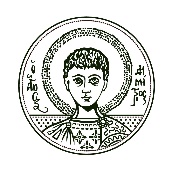 ΠΑΝΕΠΙΣΤΗΜΙΟΘΕΣΣΑΛΟΝΙΚΗΣΤΟΜΕΑΣ ΠΑΘΟΛΟΓΙΑΣ ΚΑΙ ΘΕΡΑΠΕΥΤΙΚΗΣ ΤΩΝ ΟΔΟΝΤΙΚΩΝ ΙΣΤΩΝ             ΑΔΑ: Ψ17746Ψ8ΧΒ-8ΑΧ             Θεσσαλονίκη,               Αρ. Πρωτ.:  ΑΡΙΣΤΟΤΕΛΕΙΟΠΑΝΕΠΙΣΤΗΜΙΟΘΕΣΣΑΛΟΝΙΚΗΣ             ΑΔΑ: Ψ17746Ψ8ΧΒ-8ΑΧ             Θεσσαλονίκη,               Αρ. Πρωτ.: 